Bibliographic Standards for Shared Print Monographs (2-2-2011)Rev. February 2, 2011Monographs acquired on an approved, formal shared monograph program are designated and disclosed as Shared Print monographs. The Shared Print monographs are disclosed as such and are subject to specific descriptive standards, retention commitments and access policies. The following standards are used to disclose shared print monographs in catalogsestablish cataloging service requirements when working with vendors and prioritize cataloging efforts for shared print monographs in relation to other copies. Additional standards are outlined for the acquisition of Shared Print monographs.A managing campus or campuses are designated to handle Shared Print monographs. A managing campus catalogs the Shared Print materials according to these standards. A lead cataloger is identified at a managing campus and is responsible for working with the Resource Liaison for the program to respond to day-to-day questions from campuses, storage facilities and vendors.Changes to these standards are made by CDL Shared Print in consultation with HOTS.I. Disclosure in Union CatalogsShared Print monographs are disclosed in union catalogs (e.g. NextGenMelvyl, OCLC). The managing campus is responsible for ensuring disclosure in the union catalog.Shared Print monographs are disclosed as such to support discovery and collection management functions (functions in the user interface and the “back end”) including:End-user discoveryIdentification of shared print resources in the context of other copies  Network-level (regional, national, international) collection management decisionsPreparation of lists of shared print monographs from the union catalogAssessment of shared print monographs in the context of other copies and formatsShared Print monographs are disclosed in union catalogs by using: bibliographic data elements local data elementsOCLC holdings symbols a. Bibliographic Elements Special bibliographic elements are used to identify specific items as shared print copies. Each element captures basic information about the collection, governing policies, retention commitments and preservation actions that pertain to the specific book. These bibliographic elements are populated: Table 1: Shared Print Bibliographic Elements  b. OCLC Institution Symbols and Holdings Location Codes OCLC Institution symbols and holdings location codes are used to identify shared print material at the institution and collection level. The application of holdings symbols and location codes depends upon where the monograph is received and ultimately shelved. Shared Print monographs may be received and held in place (at a campus/university). Shared Print in Place may be interfiled among the libraries’ general collections. A shared print monograph may also be moved from a campus/university to an off-site facility after some time. And finally, shared monographs may also be acquired by a campus/university and shipped directly from a provider to an off-site facility. In each case, OCLC Institution Symbols and location codes are applied as follows. See Appendix A for a list of OCLC Holdings Symbols for Shared Print.Table 2: Shared Print Scenarios, Institution Symbols and Holdings Location CodesII. Disclosure in Local CatalogsThe managing library may elect to include Shared Print bibliographic records in the local OPAC and ILS. However, records are not distributed to other local OPACs or ILSs. . Services from Third Parties/VendorsThe Libraries value and prefer vendor supplied records and shelf ready services. This section describes the requirements for third-party supplied records and the process for supplying records.  a. Bibliographic ElementsThird parties/vendors will supply the best available OCLC MARC21 monographic record at time of shipment.  The record must include a Library of Congress Classification call number as well as the special bibliographic elements for Shared Print outlined in Section 1. Subject analysis is preferred. Each record must include an OCLC number as a match point to overlay acquisitions/cataloging data. In the case where no OCLC record exists or the record does not meet the above outlined standards, the managing campus may create original catalog records or arrange for a  third party/vendor to supply them according to the standards. Bibliographic record maintenance is the responsibility of the managing campus. Though authority work is not required for shared print monographs, the managing campus will need to publicly disclose whether they are (or are not) handling authority work. Name and subject authority records are encouraged. It is assumed the managing campus staff will manage the process of sending and/or receiving records with a vendor, if outsourced (e.g. Backstage Library Works)b. Process for supplying records and including records in catalogsBibliographic records are supplied to either the library that receives the physical items or to an RLF (shelf ready). The method of getting records into union catalogs may vary based on each book vendor’s capabilities. UC Libraries prefer vendors that have the capacity to supply records directly to OCLC. The library that acquires the shared print monographs is responsible for making arrangements with the vendor. The following scenarios are possible:i. The vendor ships the items and supplies catalog records to the managing libraries. Some are kept on site as Shared Print in Place and some are sent to an RLF. The Libraries load the records into the union catalog. The vendor ships items including physical processing (i.e. spine label, property stamps, barcode, security tape, shared print markings) to the library(ies). Library staff check in the items.The campus(es) that is responsible for the acquisitions control is responsible for the catalog records (i.e., ensuring quality, completeness of cataloging, shared print disclosure), getting the records into the union catalog, setting holdings and loading records into local campus ILS.ii. The vendor ships items but does not supply catalog records to the managing libraries. Some are kept on site as Shared Print in Place and some are sent to an RLF. The libraries supply catalog records to the union catalog.The vendor ships items including physical processing (i.e. spine label, property stamps, barcode,  security tape, shared print markings) to the library(ies). Library staff check in the items. Library staff catalog the items for Shared Print in Place or for storage in RLF, as appropriate.IV. Enhanced ServicesThe Libraries value the efforts of researchers and others to enhance descriptive records with additional metadata. Records supplied by vendors and third parties must be supplied free of restrictions on future use and enhancement.V. Prioritization and Timing of RecordsBecause other libraries depend upon the shared print collections when making purchasing decisions, cataloging effort for Shared Print monographs takes priority over cataloging efforts for all other standard monograph cataloging.Shared Print monographs in Area Studies must be cataloged and disclosed in union catalogs within 3 months of receipt.Shared Print monographs supplied by a primary monograph vendor must be cataloged and disclosed in union catalogs within one month of receipt. Appendix A: OCLC Institution symbols, including Shared PrintBIBLIOGRAPHIC TERM/DESCRIPTIONEXAMPLES793 Added Entry-Uniform Title(R)$a   Uniform title$p   Name of collection$5   Institution to which            field appliesUniform title used as added entry to identify an item as shared print and identify the collection to which it belongs. Used to run local/union reports.$a  Shared Print$p Anglophone Literature$5 CULocal Location CodeUse this information to designate an item as shared print in place. This field is used to gather local information/statistics (e.g. circulation history, titles, reports) This information does not remain in the master record, nor institution recordsspsExample:For UC Merced, the vendor puts the Shared Print location code for Springer titles (“sps”) in a 949_1  field as part of their normal bibliographic record processing.  Merced interfiles these items within its collections, so this is a “virtual” location. The data in the 949_1 field is used to create an item record upon bibliographic record import.SCENARIOOCLC SYMBOLHOLDINGS LOCATION CODEEXAMPLESShared Print in placeCampus symbolEach campus will define code(s) and fields based on local ILS.949_1 sps (Shared Print Springer at UC Merced identified in local ILS) + MERUCShared Print copies are moved from a library to an off-site shelving facilityRLF Shared Print symbol + campus symbol For the campus, not relevantFor the RLF, RLF holdings location code for shared printCUY + -SP(Shared Print in Place moves from UCB to NRLF)Shared Print copies are acquired by a library and shipped directly from the vendor to an off-site shelving facility.RLF Shared Print symbol + campus symbol For the campus, not relevantFor the RLF, RLF holdings location code for shared print + HH0(Shared Print managed at UCLA housed at SRLF)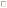 Institution nameCampusILL Supplier/Non-SupplierSP Distinct Campus Location CodeCUYUniversity of California, Berkeley (includes RQE and RQK) BerkeleySupplierBOLUCB Law SchoolBerkeleyCBGUCB Institute of Govt StudiesBerkeleyCBTUCB Institute of TransportationBerkeleyWCAUCB Water Resources Center ArchivesBerkeleyCUYERSCP records at UCBBerkeleyCUVUniversity of California, Davis General LibraryDavisSupplierCUVERSCP records at UCDDavisUCDLLUCD Mabie Law LibraryDavisCUXUCD Health Sciences LibraryDavisCUIUniversity of California, Irvine (includes CIM and WB1 materials?)IrvineSupplierCUIERSCP records at UCIIrvineCLUUniversity of California, Los AngelesLos AngelesSupplierUCFTAUCLA Film and Television ArchiveLos AngelesCLETHUCLA Ethnomusiology ArchiveLos AngelesCLUERSCP records at UCLALos AngelesMERUCUniversity of California, MercedMercedSupplierspsMERERSCP records at UCMMercedCRUUniversity of California, RiversideRiversideSupplierCRUERSCP records at UCRRiversideCUSUniversity of California, San DiegoSan DiegoSupplierCUSERSCP records at UCSDSan DiegoCUNUniversity of California, San FranciscoSan FranciscoSupplierSFGHMSan Francisco General Hospital Medical CenterSan FranciscoCUNERSCP records at UCSFSan FranciscoCUTUniversity of California, Santa BarbaraSanta BarbaraSupplierCUTERSCP records at UCSBSanta BarbaraCUZUniversity of California, Santa CruzSanta CruzSupplierCUZERSCP records at UCSCSanta CruzZAPNRLF  RLFSupplierZAPSP*NRLF Shared PrintRLFSupplierZASSRLFRLFSupplierHH0SRLF Shared PrintRLFSupplierCDLERMass digitization records for all UCCDL*Symbol needed but not yet established*Symbol needed but not yet established